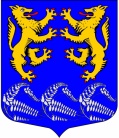 СОВЕТ ДЕПУТАТОВМУНИЦИПАЛЬНОГО ОБРАЗОВАНИЯ«ЛЕСКОЛОВСКОЕ СЕЛЬСКОЕ ПОСЕЛЕНИЕ»ВСЕВОЛОЖСКОГО МУНИЦИПАЛЬНОГО РАЙОНАЛЕНИНГРАДСКОЙ ОБЛАСТИЧЕТВЕТРОГО СОЗЫВАПРОЕКТ    РЕШЕНИЯ20.04. 2022 г.                                                                                                №   дер. Верхние ОселькиОб установлении срока рассрочки оплаты приобретаемогосубъектами малого и среднего предпринимательстваарендуемого ими недвижимого имущества, находящегосяв муниципальной собственности МО «Лесколовское сельское поселение»Всеволожского муниципального района Ленинградской области,при реализации преимущественного права на приобретение такого имуществаВ соответствии с частью 1 статьи 5 Федерального закона от 22.07.2008 № 159-ФЗ «Об особенностях отчуждения недвижимого имущества, находящегося в государственной или в муниципальной собственности и арендуемого субъектами малого и среднего предпринимательства, и о внесении изменений в отдельные законодательные акты Российской Федерации», руководствуясь ст. 6 Устава МО «Лесколовское сельское поселение», совет депутатов муниципального образования «Лесколовское сельское поселение» принял  РЕШЕНИЕ:Установить, что срок рассрочки оплаты приобретаемого субъектами малого и среднего предпринимательства арендуемого ими недвижимого имущества, находящегося в муниципальной собственности МО «Лесколовское сельское поселение» Всеволожского муниципального района Ленинградской области, при реализации преимущественного права на приобретение такого имущества, должен составлять не менее пяти и не более восьми лет. Распространить действие настоящего решения на правоотношения, возникшие до вступления его в силу, если на день вступления в силу настоящего решения не истек срок рассрочки оплаты приобретаемого субъектами малого и среднего предпринимательства арендуемого ими недвижимого имущества, находящегося в муниципальной собственности МО «Лесколовское сельское поселение» Всеволожского муниципального района Ленинградской области.Опубликовать настоящее решение в газете «Лесколовские вести» и на официальном сайте муниципального образования в сети  Интернет. Контроль исполнения данного решения возложить на постоянную комиссию совета депутатов по бюджету, предпринимательству, налогам, инвестициям, и экономическому развитию, территориальному планированию, использованию земель и экологии.Глава муниципального образования                                                  А.Л. Михеев                                                                    Главе муниципального образования                                                                   «Лесколовское сельское поселение»                                                              Всеволожского муниципального района                                                                                      Ленинградской области                                                                                                        А.Л. Михееву                                                  Заключение  на проект решения «Об установлении срока рассрочки оплаты приобретаемого субъектами малого и среднего предпринимательстваарендуемого ими недвижимого имущества, находящегося в муниципальной собственности МО «Лесколовское сельское поселение» Всеволожского муниципального района Ленинградской области, при реализации преимущественного права на приобретение такого имущества»         На основании Федерального закона от  06 октября 2003 г. №131-ФЗ «Об общих принципах организации местного самоуправления в Российской Федерации», Устава муниципального образования «Лесколовское сельское поселение» Всеволожского муниципального района Ленинградской области представляется  проект решения совета депутатов муниципального образования «Лесколовское сельское поселение» на проект решения «Об установлении срока рассрочки оплаты приобретаемого субъектами малого и среднего предпринимательства арендуемого ими недвижимого имущества, находящегося в муниципальной собственности МО «Лесколовское сельское поселение» Всеволожского муниципального района Ленинградской области, при реализации преимущественного права на приобретение такого имущества».        Принятие указанного решения находится в компетенции совета депутатов муниципального образования. Главный специалист - юрист                                                          М.А. Николаев                                                                                                    Заключение     по результатам проведения антикоррупционной экспертизы«__»  апрель 2022 г    В соответствии с  Федеральным законом от 17 июля 2009 г. №172-ФЗ «Об антикоррупционной экспертизе нормативных правовых актов и проектов нормативных  правовых актов», Федеральным законом от 25 декабря 2008 г№273-ФЗ «О противодействии коррупции», Положением о порядке проведения антикоррупционной экспертизы муниципальных нормативных правовых актов администрации муниципального образования «Лесколовское сельское поселение» Всеволожского муниципального района Ленинградской области и проектов нормативных правовых актов,  утвержденным постановлением администрации от 13.09.2011г.№122 проведена антикоррупционная экспертиза проекта решения совета депутатов «Об установлении срока рассрочки оплаты приобретаемого субъектами малого и среднего предпринимательства арендуемого ими недвижимого имущества, находящегося в муниципальной собственности МО «Лесколовское сельское поселение» Всеволожского муниципального района Ленинградской области, при реализации преимущественного права на приобретение такого имущества»  (далее - Проект), предоставленного  администрацией  муниципального образования «Лесколовское сельское поселение» для рассмотрения и утверждения советом депутатов, в целях выявления в нем  коррупциогенных факторов и их последующего устранения. В представленном  Проекте  коррупционные факторы не выявлены.Главный специалист - юрист                                                          М.А. Николаев